Publicado en Barcelona el 11/03/2019 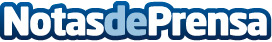 Waterologies revoluciona la industria del agua gracias a la potabilización a través del teléfono móvilEl producto, desarrollado por la empresa catalana Waterologies, ha sido creado para potabilizar el agua en casos de emergenciaDatos de contacto:Antonio CuevasGerente+34938040070Nota de prensa publicada en: https://www.notasdeprensa.es/waterologies-revoluciona-la-industria-del-agua Categorias: Internacional Cataluña Ecología Emprendedores Solidaridad y cooperación Otras Industrias Innovación Tecnológica http://www.notasdeprensa.es